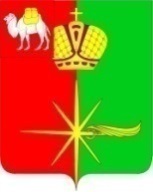 АДМИНИСТРАЦИЯ КАРТАЛИНСКОГО ГОРОДСКОГО ПОСЕЛЕНИЯЧЕЛЯБИНСКОЙ ОБЛАСТИПОСТАНОВЛЕНИЕВ соответствии со статьей 23, главой V.7 Земельного кодекса Российской Федерации, статьей 3.3 Федерального закона Российской Федерации от 25 октября 2001 года № 137 – ФЗ «О введении в действие Земельного кодекса Российской Федерации», постановлением Правительства Российской Федерации от 24.02.2009 года № 160 «О порядке установления охранных зон объектов электросетевого хозяйства и особых условий использования земельных участков, расположенных в границах таких зон», на основании ходатайства Открытого акционерного общества «Межрегиональная распределительная сетевая компания Урала», являющегося субъектом естественных монополий, учитывая отсутствие заявлений иных правообладателей земельных участков после публикации сообщения в СМИ - газете «Метро» о возможном установлении публичного сервитута от 03.12. 2021 года № 47 (806) в установленный 30 дневный срок, руководствуясь статьей 15 Федерального закона от 06.10.2003 года № 131-ФЗ «Об общих принципах организации местного самоуправления в Российской Федерации», Уставом Карталинского городского поселения,администрация Карталинского городского поселения ПОСТАНОВЛЯЕТ:1. Установить публичный сервитут на основании ходатайства Открытого акционерного общества «Межрегиональная распределительная сетевая компания Урала», являющегося субъектом естественных монополий (620026, город Екатеринбург, улица Мамина – Сибиряка, дом 140,           ОГРН 1056604000970, ИНН 6671163413 (филиал ОАО                                        «МРСК Урала» – «Челябэнерго», адрес: 454091, Челябинская область, город Челябинск, площадь Революции, 5), общей площадью 88952  метров с целью эксплуатации объектов электросетевого хозяйства  сооружение – воздушная линия 110 кВ  шлейфовые заходы Подстанции Карталы. Инвентарный номер: 27381. Литер: 13Л, протяженностью 1940 метров в отношении земельных участков с кадастровыми номерами:1) 74:08:4702026:5;2) 74:08:4702028:2, расположенного по адресу: Челябинская область, Карталинский район, город Карталы, переулок Опорный, дом 9;3) 74:08:4702028:5, расположенного по адресу: Челябинская область, Карталинский район, город Карталы, улица Зеленая, дом 45;4) 74:08:4702028:11, расположенного по адресу: Челябинская область, Карталинский район, город Карталы, улица Чкалова, дом 48;5) 74:08:4702028:12, расположенного по адресу: Челябинская область, Карталинский район, город Карталы, переулок Опорный, дом 37;6) 74:08:4702028:13, расположенного по адресу: Челябинская область, Карталинский район, город Карталы, переулок Опорный, дом 19;7) 74:08:4702028:49, расположенного по адресу: Челябинская область, Карталинский район, город Карталы, улица Луговая, дом 53;8) 74:08:4702028:59, расположенного по адресу: Челябинская область, Карталинский район, город Карталы, переулок Опорный, дом 29-А; 9) 74:08:4702028:62, расположенного по адресу: Челябинская область, Карталинский район, город Карталы, переулок Опорный, земельный участок 15/1;10) 74:08:4702028:65, расположенного по адресу: Челябинская область, Карталинский район, город Карталы, переулок Опорный, дом 11;11) 74:08:4702028:66, расположенного по адресу: Челябинская область, Карталинский район, город Карталы, переулок Опорный, дом 13;12) 74:08:4702028:68, расположенного по адресу: Челябинская область, Карталинский район, город Карталы, переулок Опорный, дом 17;13) 74:08:4702028:72, расположенного по адресу: Челябинская область, Карталинский район, город Карталы, переулок Опорный, 3;14) 74:08:4702028:76, расположенного по адресу: Челябинская область, Карталинский район, город Карталы, переулок Опорный, дом 35;15) 74:08:4702028:126, расположенного по адресу: Челябинская область, Карталинский район, город Карталы, улица Луговая, дом 55;16) 74:08:4702028:140, расположенного по адресу: Челябинская область, Карталинский район, город Карталы, переулок Опорный, земельный участок 15/2;17)   74:08:4702028:141, расположенного по адресу: Челябинская область, Карталинский район, город Карталы, переулок Опорный, 41;18) 74:08:4702028:147, расположенного по адресу: Челябинская область, Карталинский район, город Карталы, переулок Опорный, 29;19) 74:08:4702028:151, расположенного по адресу: Челябинская область, Карталинский район, город Карталы, улица Пролетарская, дом 73;20) 74:08:4702028:152, расположенного по адресу: Челябинская область, Карталинский район, город Карталы, улица Зеленая, дом 47;21) 74:08:4702028:159, расположенного по адресу: Челябинская область, Карталинский район, город Карталы, улица Новостроющая,  дом 64;322) 74:08:4702028:162, расположенного по адресу: Челябинская область, Карталинский район, город Карталы, улица Чкалова, 57;23) 74:08:4702028:164, расположенного по адресу: Челябинская область, Карталинский район, город Карталы, улица Луговая, дом 56;24) 74:08:4702028:166, расположенного по адресу: Челябинская область, Карталинский район, город Карталы, переулок Опорный, 31;25)  74:08:4702028:167, расположенного в 19 м. по направлению на северо-запад от ориентира по адресу: Челябинская область, Карталинский район, город Карталы, переулок Опорный, 27;26) 74:08:4702028:168, расположенного по адресу: Челябинская область, Карталинский район, город Карталы, переулок Опорный;27) 74:08:4702028:336, расположенного по адресу: Челябинская область, Карталинский район, город Карталы, переулок Опорный, 23;28) 74:08:4702028:351, расположенного по адресу: Челябинская область, Карталинский район, город Карталы, улица Свободы, 51;29) 74:08:4702028:355, расположенного по адресу: Челябинская область, Карталинский район, город Карталы, улица Карталинский рабочий, 70;30) 74:08:4702028:357, расположенного по адресу: Челябинская область, Карталинский район, город Карталы, улица Новостроющая,61;31) 74:08:4702028:366, расположенного по адресу: Челябинская область, Карталинский район, город Карталы, улица Свободы, 54;32) 74:08:4702029:41, расположенного по адресу: Челябинская область, Карталинский район, город Карталы, улица Пролетарская,68 «а»;33) 74:08:0000000:2698, расположенного по адресу: Челябинская область, Карталинский район, город Карталы, улица Пролетарская, 200м. на запад от ориентира здание №68;34) 74:08:4702029:3, расположенного по адресу: Челябинская область, Карталинский район, город Карталы, улица Луговая, 51;35) 74:08:4702029:28, расположенного по адресу: Челябинская область, Карталинский район, город Карталы, улица Беляева, дом 78;36) 74:08:4702029:30, расположенного по адресу: Челябинская область, Карталинский район, город Карталы, улица Зеленая, дом 43;37) 74:08:4702029:32, расположенного по адресу: Челябинская область, Карталинский район, город Карталы, улица Кооперативная, дом 74;38) 74:08:4702029:63, расположенного по адресу: Челябинская область, Карталинский район, город Карталы, улица Кооперативная,77;39) 74:08:4702029:76, расположенного по адресу: Челябинская область, Карталинский район, город Карталы, переулок Опорный, дом 34;40) 74:08:4702029:77, расположенного по адресу: Челябинская область, Карталинский район, город Карталы, переулок Опорный, дом 14;41) 74:08:4702029:89, расположенного по адресу: Челябинская область, Карталинский район, город Карталы, улица Карталинский рабочий, земельный участок 59/1;42) 74:08:4702029:119, расположенного по адресу: Челябинская область, Карталинский район, город Карталы, переулок Опорный, дом 2;443) 74:08:4702029:124, расположенного по адресу: Челябинская область, Карталинский район, город Карталы, улица Чкалова, дом 46;44) 74:08:4702029:125, расположенного по адресу: Челябинская область, Карталинский район, город Карталы, улица Чкалова, дом 55;45) 74:08:4702029:127, расположенного по адресу: Челябинская область, Карталинский район, город Карталы, переулок Опорный, дом 20;46) 74:08:4702029:141, расположенного по адресу: Челябинская область, Карталинский район, город Карталы, улица Луговая, дом 54;47) 74:08:4702029:145, расположенного по адресу: Челябинская область, Карталинский район, город Карталы, переулок Опорный, дом 28;48) 74:08:4702029:152, расположенного по адресу: Челябинская область, Карталинский район, город Карталы, переулок Опорный, дом 12;49) 74:08:4702029:331, расположенного по адресу: Челябинская область, Карталинский район, город Карталы, переулок Опорный, 18;50) 74:08:4702029:334, расположенного по адресу: Челябинская область, Карталинский район, город Карталы, улица Степана Разина, 45;51) 74:08:4702029:335, расположенного по адресу: Челябинская область, Карталинский район, город Карталы, улица Пролетарская, 68;52) 74:08:4702029:338, расположенного по адресу: Челябинская область, Карталинский район, город Карталы, улица Зеленая, 54;53) 74:08:4702029:339, расположенного по адресу: Челябинская область, Карталинский район, город Карталы, улица Маяковского  (ШРП 92);54) 74:08:4702029:343, расположенного по адресу: Челябинская область, Карталинский район, город Карталы, переулок Опорный, 24;55) 74:08:4702029:357, расположенного по адресу: Челябинская область, Карталинский район, город Карталы, переулок Опорный, 16;56) 74:08:4702029:370, расположенного по адресу: Челябинская область, Карталинский район, город Карталы, улица Карталинский рабочий, 68.               2. Установить срок публичного сервитута в отношении земельных участков, указанных в пункте 1 настоящего постановления на 49 (сорок девять) лет.3. Утвердить границы публичного сервитута согласно приложению к настоящему постановлению.4. Открытому акционерному обществу «Межрегиональная распределительная сетевая компания Урала» в установленном законом порядке обеспечить:1) заключение с правообладателями земельных участков соглашений об осуществлении публичного сервитута;2) осуществление публичного сервитута после внесения сведений о публичном сервитуте в Единый государственный реестр недвижимости;3) после прекращения действия публичного сервитута привести земельные участки, обремененные публичным сервитутом, в состояние, пригодное для их использования в соответствии с видом разрешенного использования.55. Обладатель публичного сервитута - Открытое акционерное общество «Межрегиональная распределительная сетевая компания Урала», вправе до окончания срока публичного сервитута обратиться с ходатайством об установлении публичного сервитута на новый срок.6. Администрации Карталинского городского поселения (Верета В.Н.) в течение пяти рабочих дней со дня принятия настоящего постановления обеспечить: 1) опубликование настоящего постановления (за исключением приложений к нему) в печатном средстве массовой информации в газете «Метро74» и размещение (в полном объеме) на официальном сайте администрации Карталинского городского поселения Челябинской области http://www.kartaly74.ru;2) направление копии постановления правообладателям земельных участков, в отношении которых принято решение об установлении публичного сервитута с уведомлением о вручении по почтовым адресам, указанным в выписке из Единого государственного реестра;3) направление обладателю публичного сервитута копии постановления об установлении публичного сервитута, сведения о лицах, являющихся правообладателями земельных участков, копии документов, подтверждающих права указанных лиц на земельные участки;4) направление копии настоящего постановления об установлении публичного сервитута в федеральный орган исполнительной власти «Управление Федеральной службы государственной регистрации, кадастра и картографии по Челябинской области», уполномоченный Правительством Российской Федерации.8. Контроль за исполнением настоящего постановления оставляю за собой.   Глава Карталинского                                          городского поселения		                                                              В.Н. Верета«_________»___________2022 г.__________г. КарталыОб установлении публичного сервитута